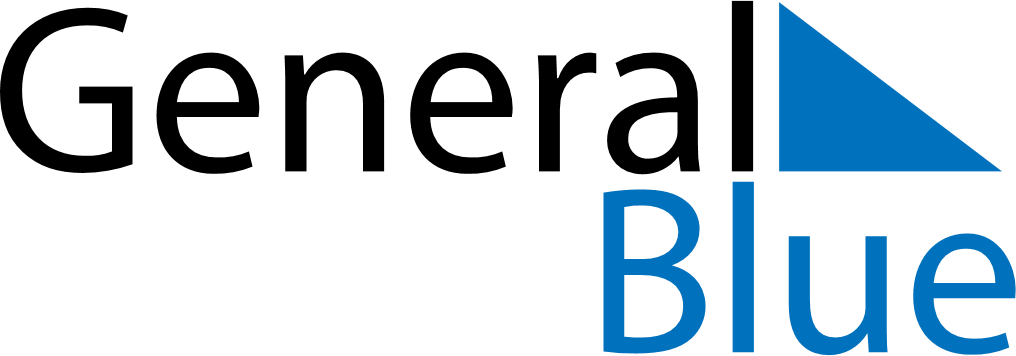 September 2022September 2022September 2022EthiopiaEthiopiaSundayMondayTuesdayWednesdayThursdayFridaySaturday1234567891011121314151617New Year’s Day18192021222324252627282930Finding of the True Cross